Inscription au Carrefour jeunes - chercheurs - entreprisesMercredi 18 février 2015Institut Supérieur de l’Automobile et des Transports 49, rue Mademoiselle Bourgeois - Nevers  A retourner pour le 9 février 2015 à Conseil Relation Ecole Entreprisepar mail : cree@ac-dijon.frpar Fax : 03 45 62 76 25CREE - Rectorat - 2G rue du général Delaborde - 21000 DIJON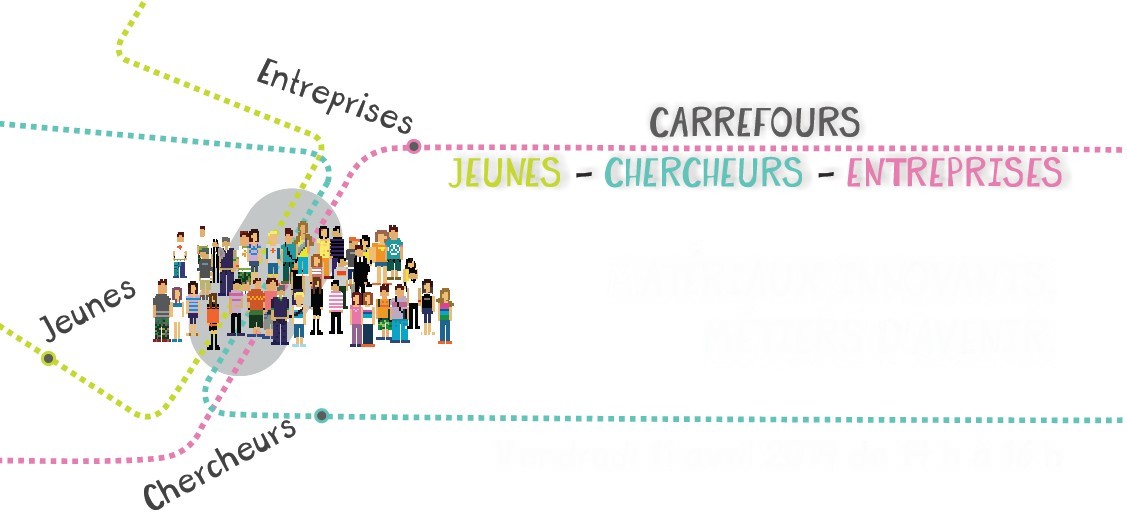 Etablissement : 	Classe (niveau et série) :  	Nombre d’élèves : 	Nombre d’accompagnateurs : 	Nom et mail du professeur référent : 	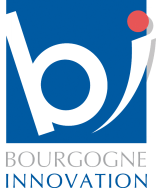 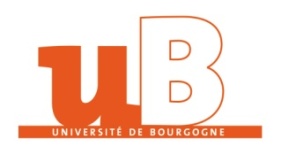 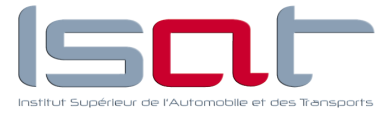 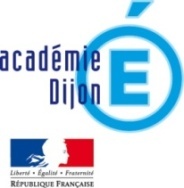 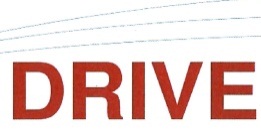 